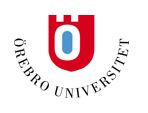 TentamensinformationKursens namn:Kurskod: Provkod: Datum: Skrivtid: Bedömande lärare: Examinator: Tillåtna hjälpmedel: IngaInstruktioner:Information:Förslag 1:Det här är en individuell hemtentamen, vilket betyder att inget samarbete är tillåtet. Dina svar ska vara självständigt formulerade och redovisa dina egna kunskaper. Det betyder att om citat eller referat förekommer i dina svar ska de ha tydlig källhänvisning.  Dina svar kontrolleras via Ouriginal.Förslag 2:”OBS: tänk efter en gång till innan du påbörjar tentamen och sedan lämnar in! Den tentamen ges på distans där du har möjlighet att skriva på valfri plats innan du lämnar in dina svar. Det innebär dock att det inte är tillåtet att använda sig av andra hjälpmedel än de som är tillåtna enligt instruktionerna till tentamen. Det innebär att du alltså inte får använda dig av varken Internet, mobiltelefon eller andra eventuella hjälpmedel för att ta stöd eller hjälp i besvarandet av frågorna. Om uppgifter framkommer att detta ändå skett kommer anmälan att göras till disciplinnämnden. Observera att det inte heller är tillåtet med samarbete under tentamen, vilket innebär att du inte får ha någon kontakt med någon annan person eller student under examination för varken stöd eller hjälp att besvara frågorna. Några dokument får inte delas mellan studenter via något social media eller liknande som berör examinationen. All sådan kontakt under tentamenstiden kan anmälas för utredning till disciplinnämnden för misstanke om försök till vilseledande. Ouriginal analyserar alltid textlikheter mellan källor och studenters inlämnade svar. Disciplinnämndens beslut är offentliga och kan begäras ut av vem som helst. Disciplinnämnden kan besluta om en avstängning på upp till 6 månader”.